Source data for Figure 1 – figure supplement 4 Figure 1 – figure supplement 4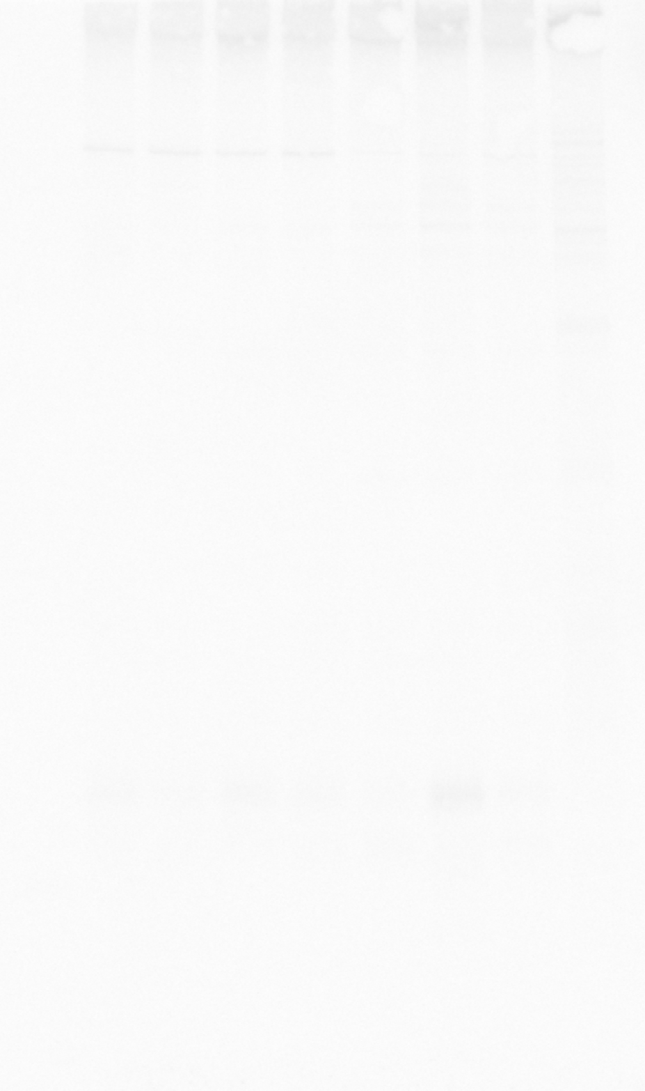 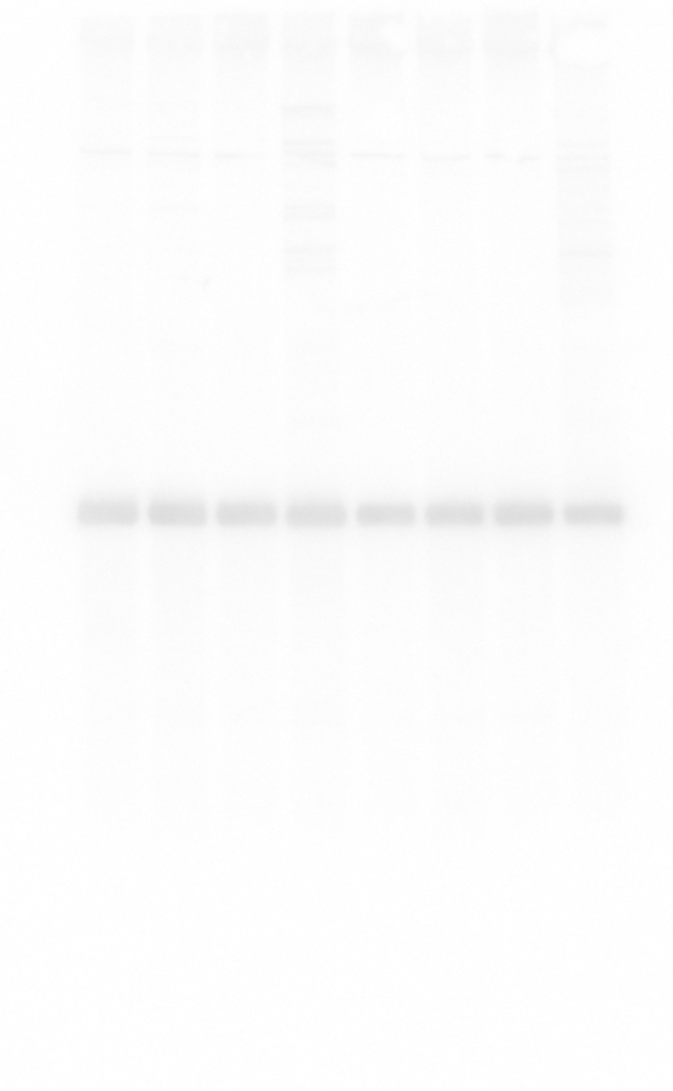 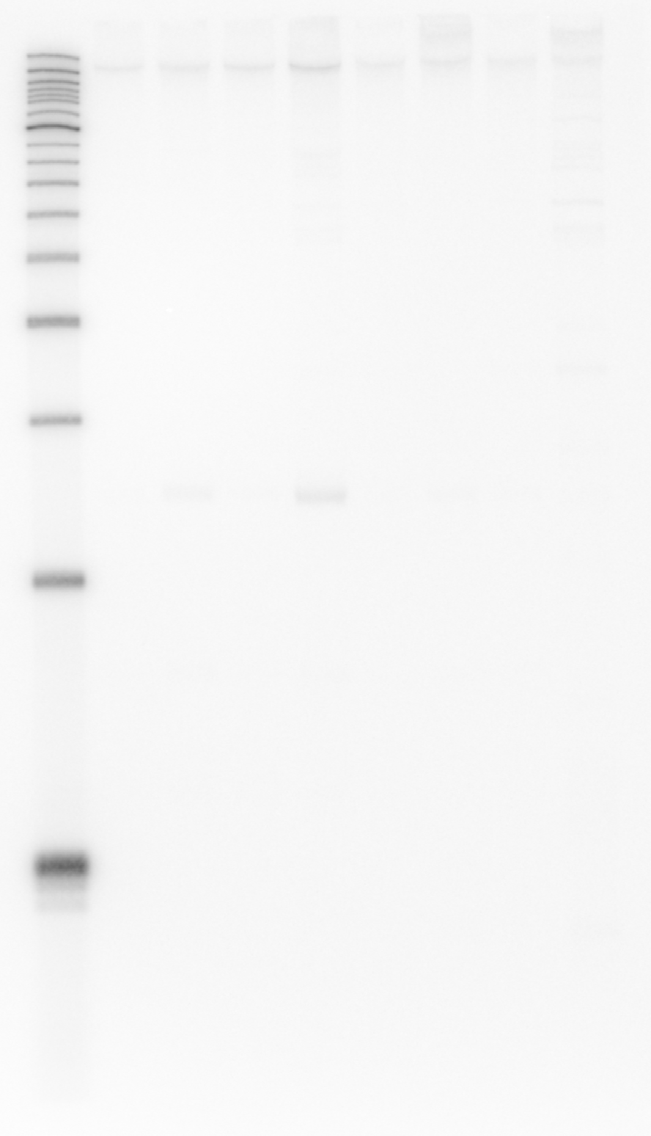 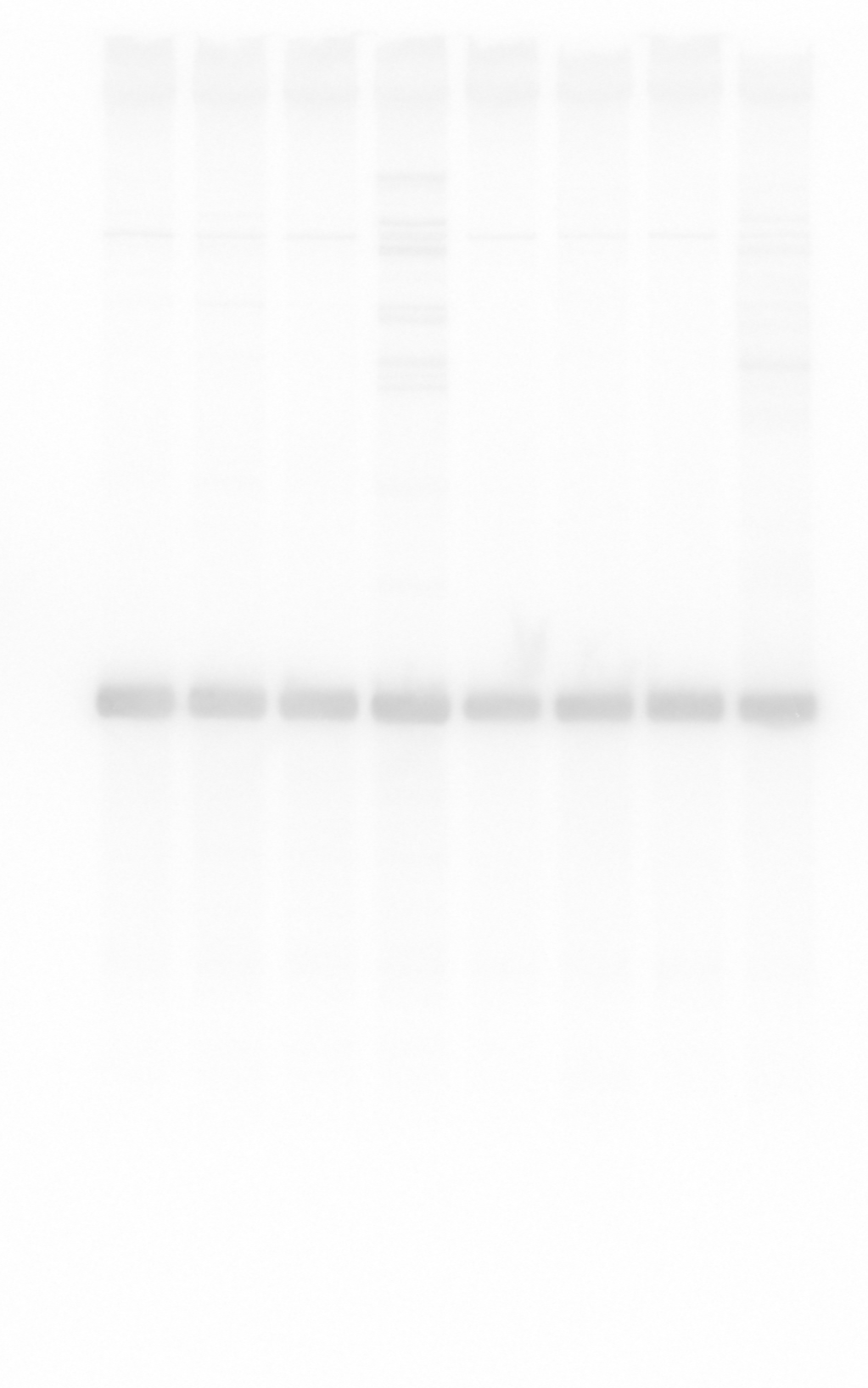 [lane]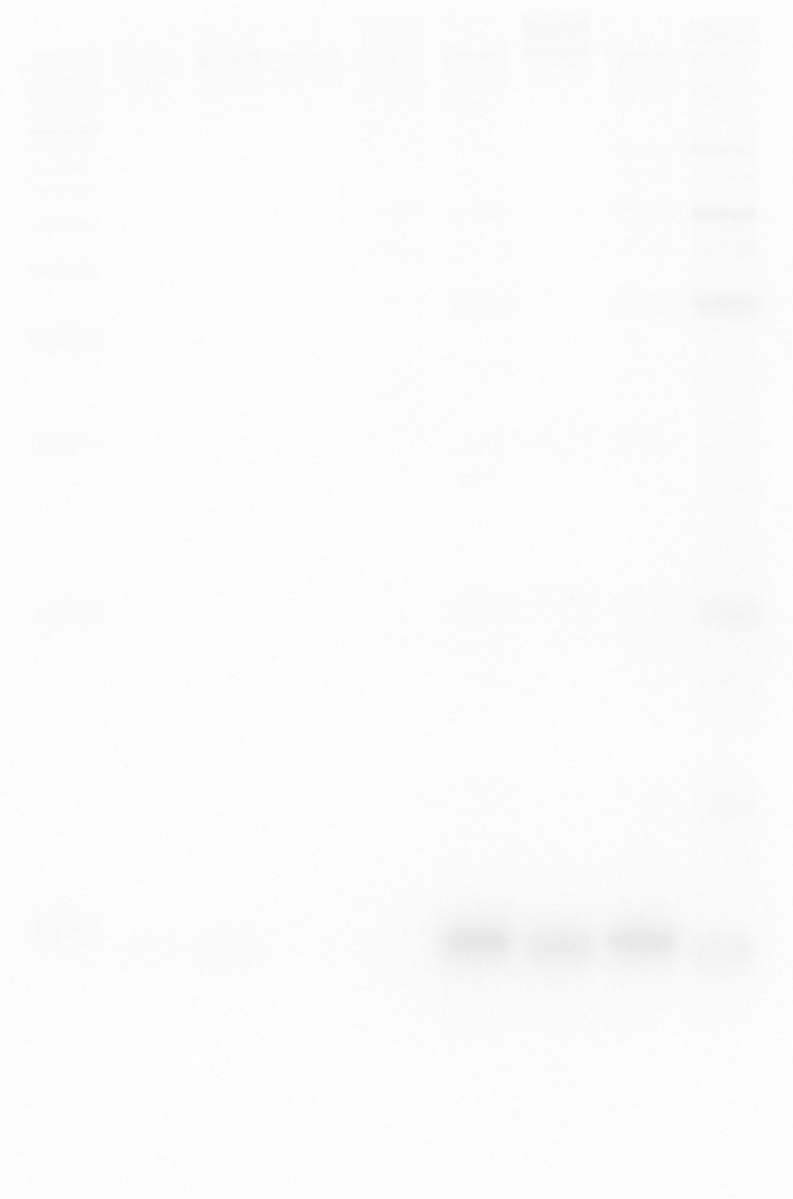 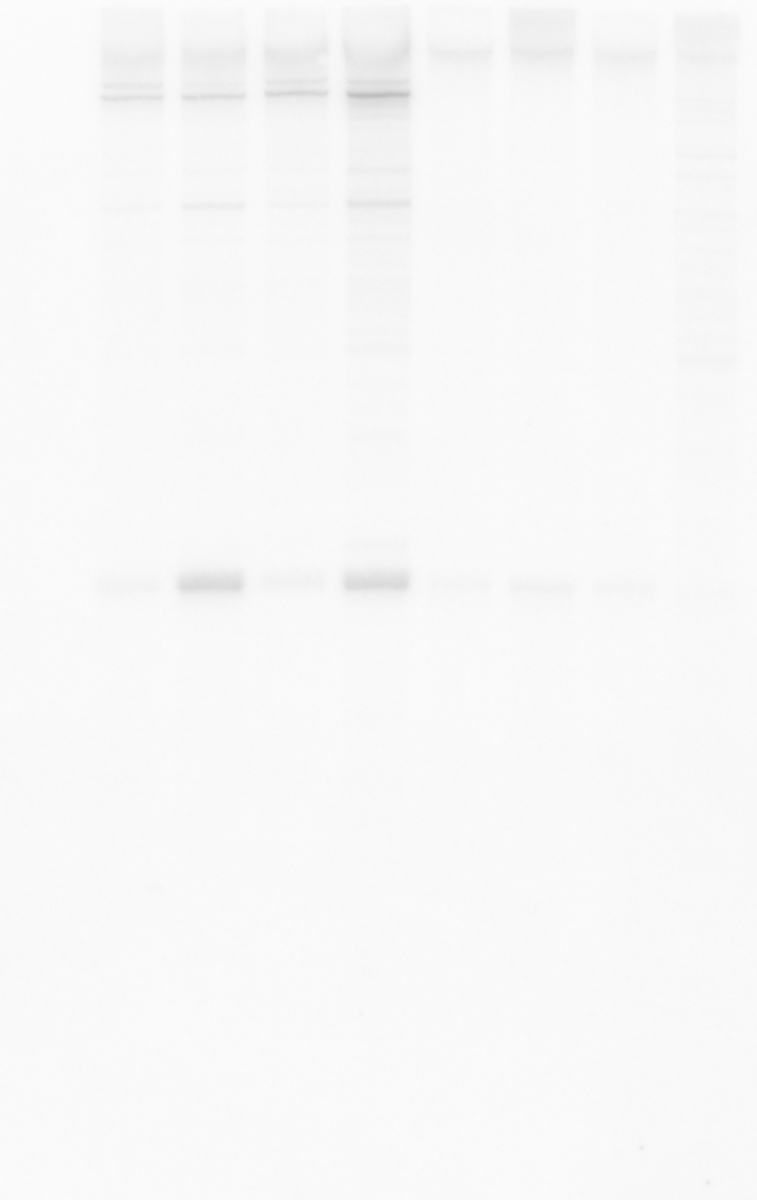 1	2	3	4	[lane]Vcr0451	2	3	4	[lane]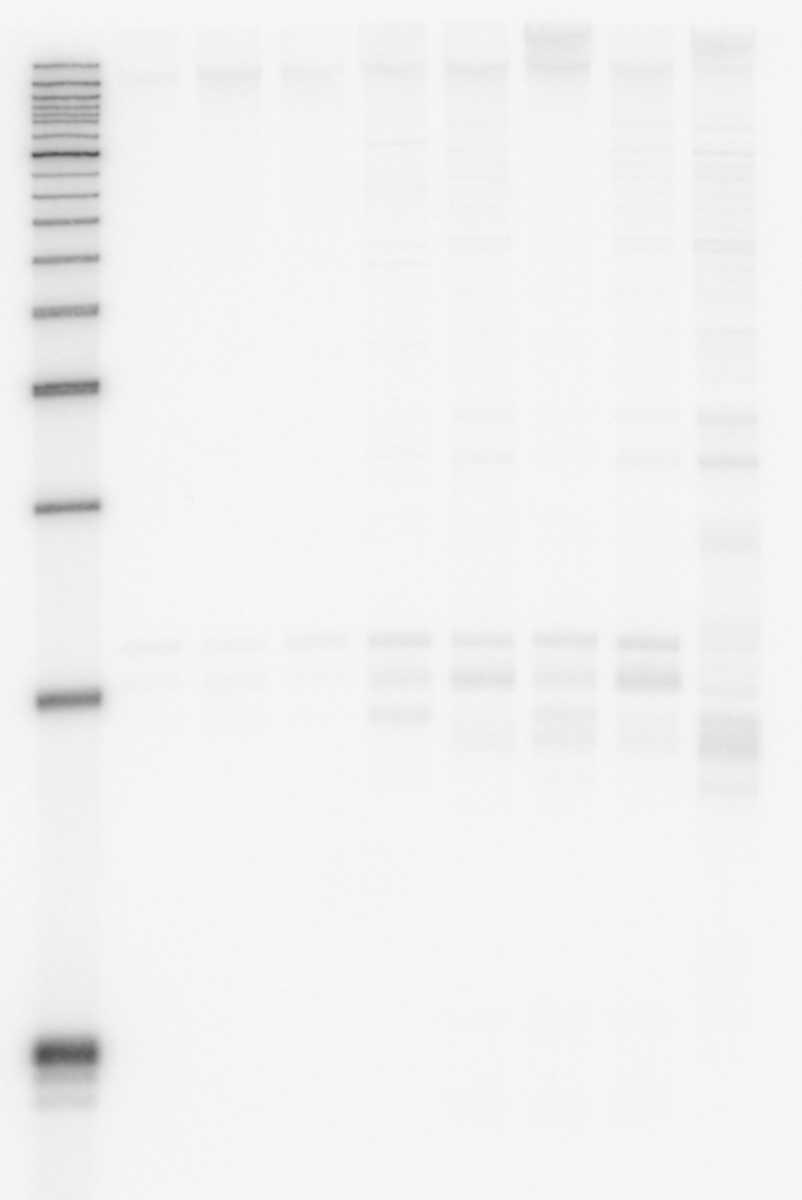 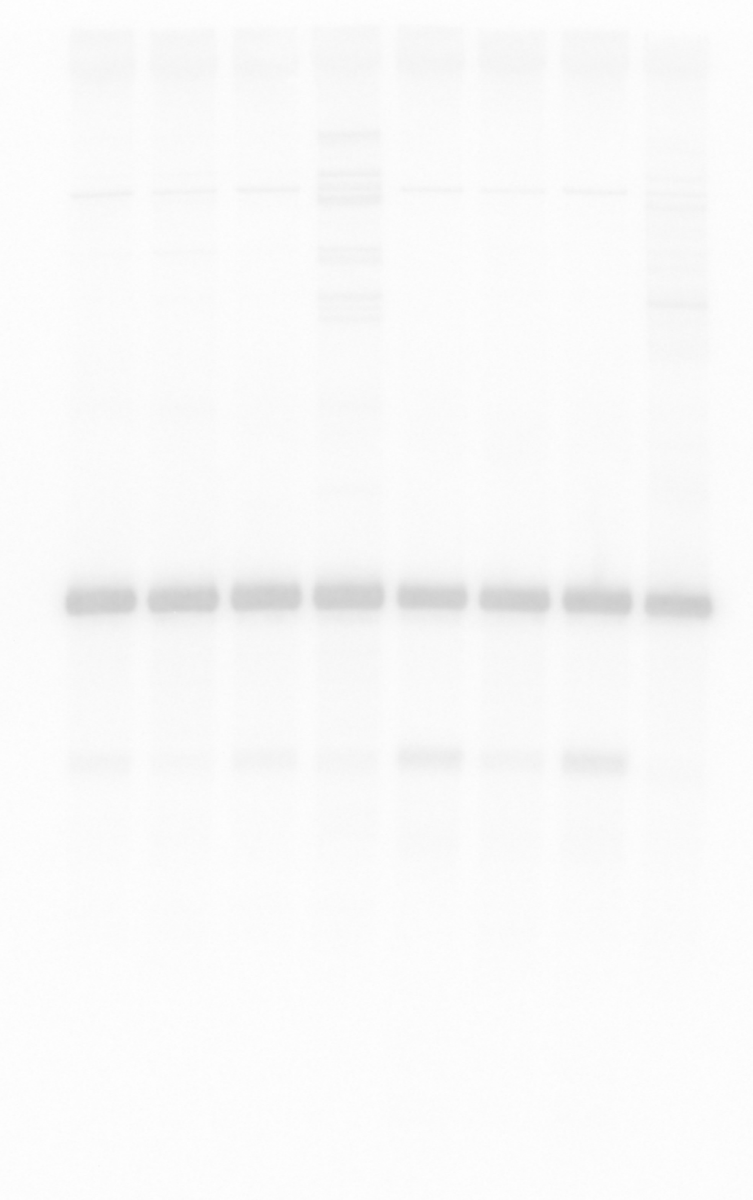 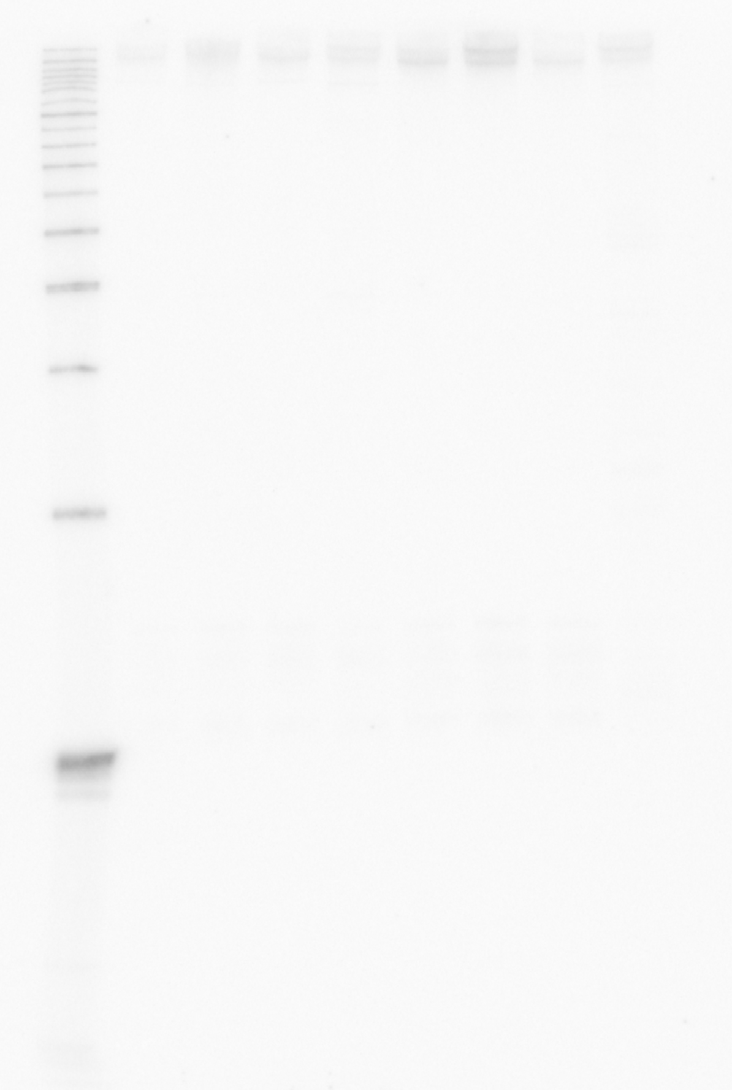 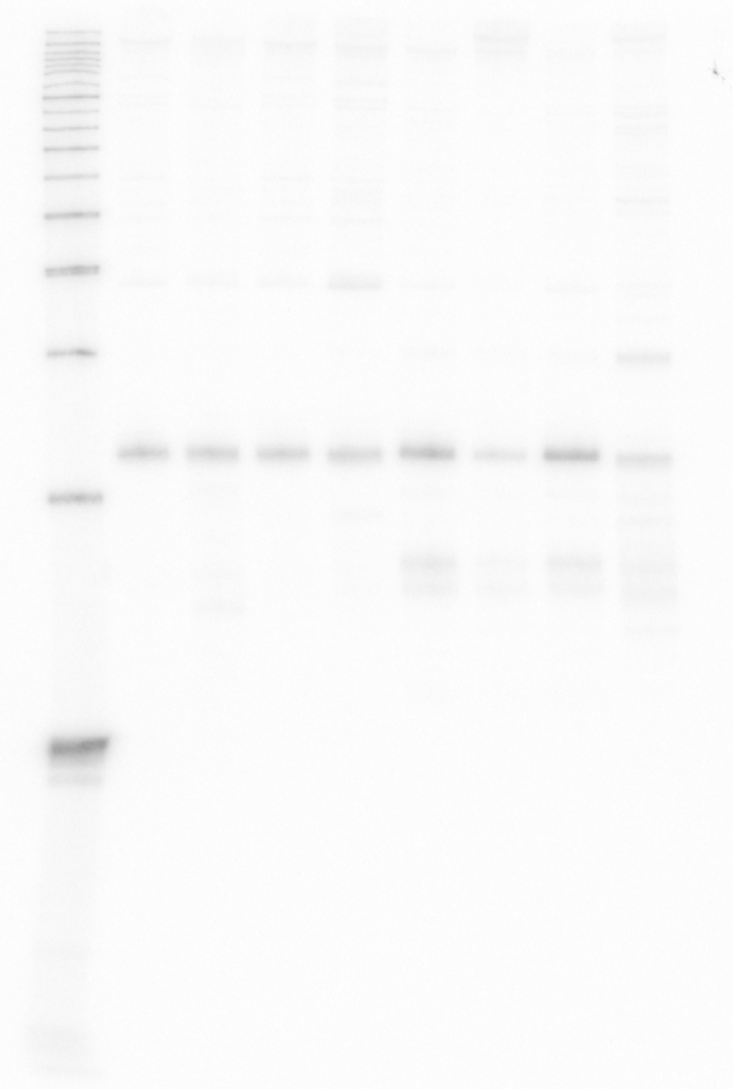 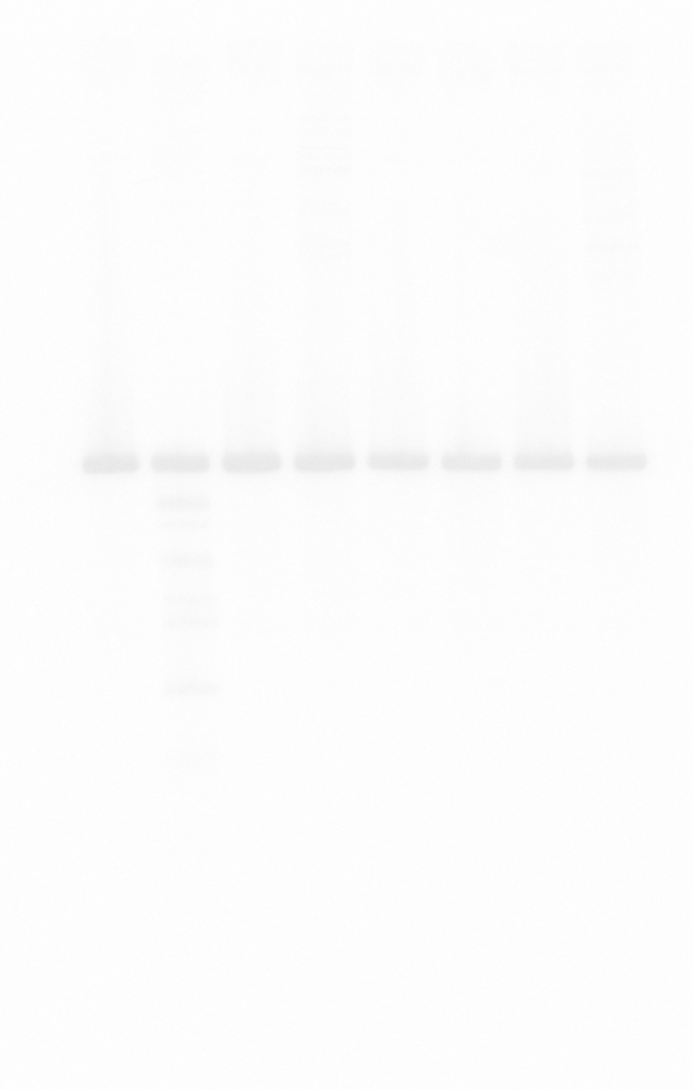 1	2	3	4	[lane]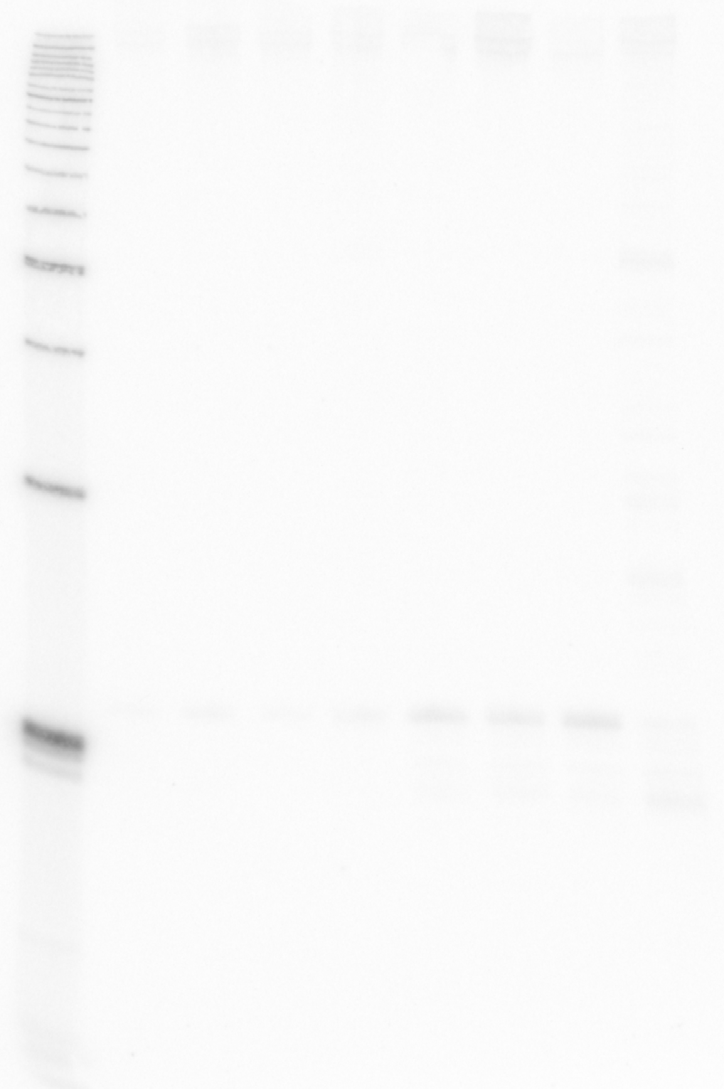 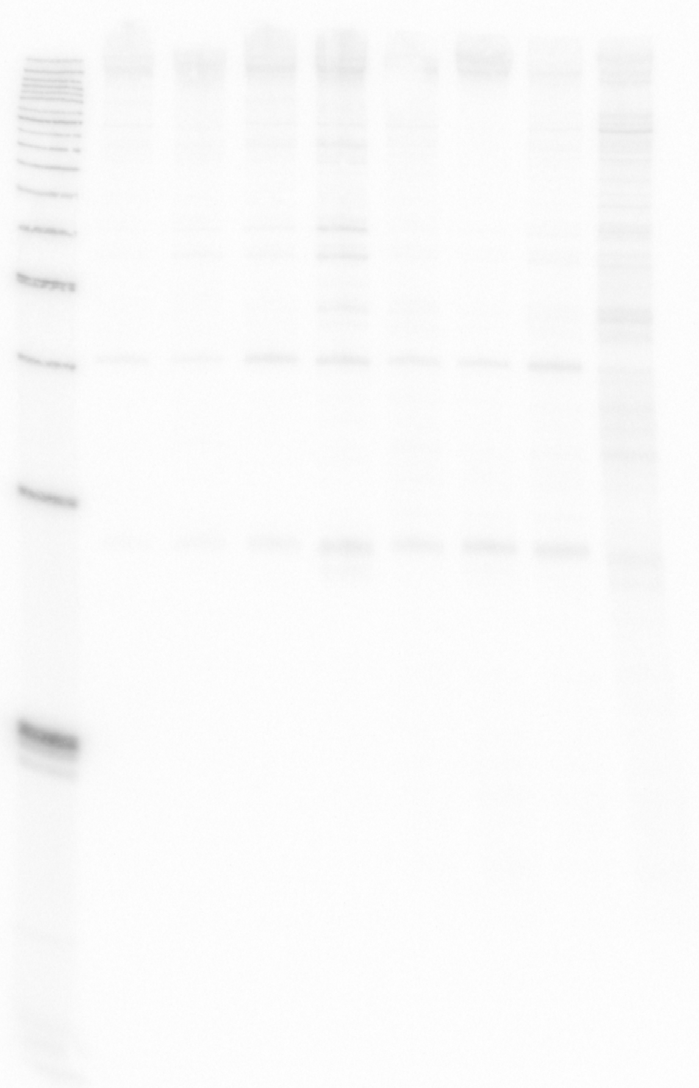 Vcr084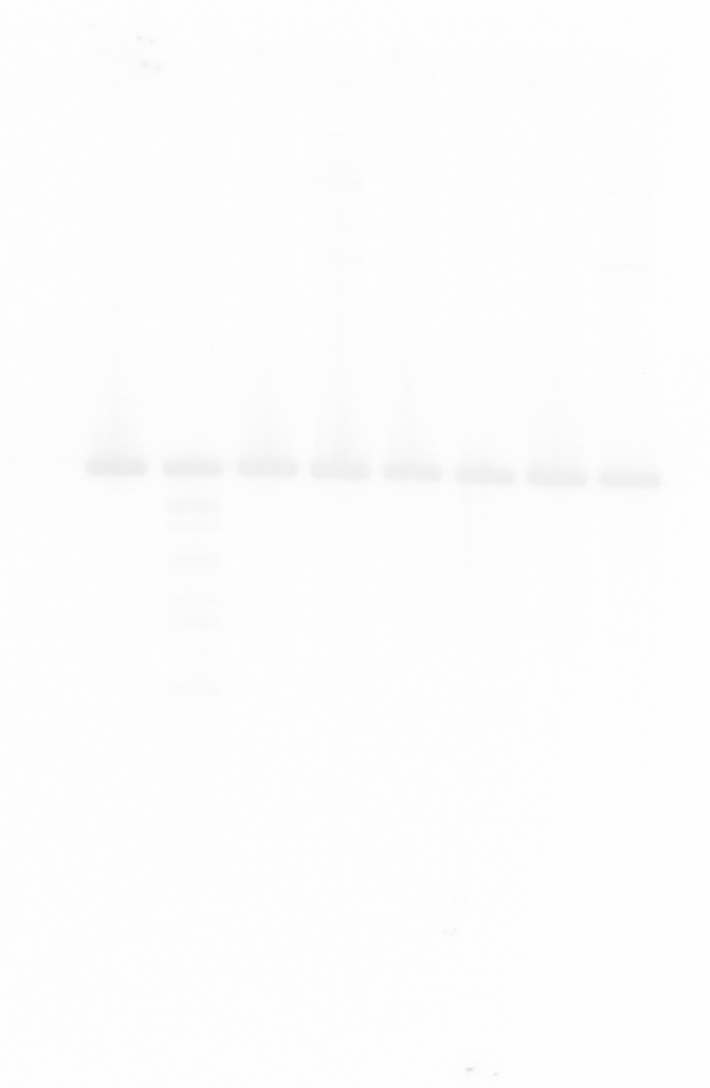 Northern blotsRNAprobe1Vcr016riboprobeNorthern blotsRNAprobe2Vcr041KPO-2025Northern blotsRNAprobe3Vcr044KPO-20263Vcr045KPO-08453Vcr053KPO-0852Northern blotsRNAprobe4Vcr064KPO-08604FarS (Vcr076)KPO-0873Northern blotsRNAprobe5Vcr079KPO-08755Vcr084KPO-0821